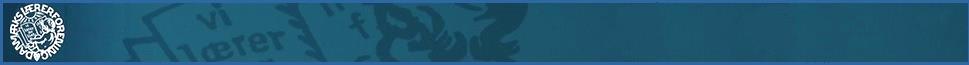 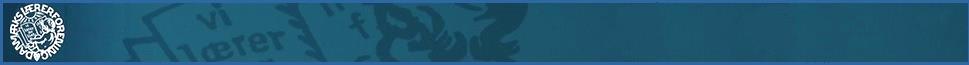 Venlig hilsenFlemming Kjeldsen, formandJeanette Winther, næstformandTid & Sted	: 	Onsdag den 28.oktober 2015, kl. 12.30 – 15.30 på  kredskontoret   Emne	: 	KS-mødeTid & Sted	: 	Onsdag den 28.oktober 2015, kl. 12.30 – 15.30 på  kredskontoret   Emne	: 	KS-mødeTid & Sted	: 	Onsdag den 28.oktober 2015, kl. 12.30 – 15.30 på  kredskontoret   Emne	: 	KS-møde1.Kommunalt nyt (kort)Aktuelt vedr. Viborg kommune:B&U-udvalgetSkole-MEDFælles-MEDHoved-MEDKommunale arbejdsgrupperAndetPunkter fra referatet fra B&U-mødet tirsdag d. 27. okt. 2015 drøftet – herunder bl.a.:Forslaget om den kommende digitale lærings- og samarbejdsplatform, som kan forventes at afløse Skolekom fra aug. 2018Status på SødalskolenKommissoriet for det forpligtende samarbejde på skoleområdet, hvor FTR igen inviteres ind i en arbejdsgruppe.Punkter fra Skole-MED-mødet d. 20 okt. 2015 drøftet  herunder:Sygefraværet i Viborg kommune, hvor der på skoleområdet (også lærerområdet specifikt) er sket en markant stigning. Sammenligner man 2. kvartal ’14 med 2. kvartal ’15, er der sket en stigning på over 50%. Kredsen ser med stor alvor og stigende bekymring på sygefraværet og forsøger at ”grave ind bag” tallene for de enkelte skoler. (ekstra bilag fra Personale og Organisation vil blive vedlagt det endelige referat).Forhandlings deltagelse ved sygesamtaler. Kredsen har italesat det problematiske i den nye procedure og imødeser en snarlig justering af proceduren.Orientering om punkter fra Fælles-MED-mødet d. 20. oktober 2015:Udarbejdelse af en ny forsknings- og videnstrategi på B&U-området med fokus på evidens og det, der virker i praksis.Lys i øjnene – måske bør Topi have et eftersyn med fokus på, at vi kan opspore og handle smartere og som minimum opnå de samme resultater som i dag.Vi afventer stadig det endelige resultat af arbejdet vedr. magtanvendelse. Der planlægges med en temadag inden udgangen af indeværende år.Introduktion af nye medarbejdere i Viborg kommune: Arbejdsgruppen vedr. introduktion af nye medarbejdere på B&U-området har afgivet input til materialet, der skal anvendes. De 3 kontaktudvalgsmedlemmer  fra medarbejdersiden (heriblandt JW) deltager på introduktionsmøderne.Orientering om punkter fra Hoved-MED d. 9. oktober 2015 – herunder bl.a.Reaktioner fra ArbejdstilsynetDen netop reviderede MED-aftale, hvor arbejdsmiljøarbejdet er grundigere præciseret. Desuden er der foretaget en opdatering af principskitsen for organiseringen af MED-systemet i Viborg Kommune.2.Opsamling på udmøntning og initiativerne fra OK -15På TR-AMR-mødet den 21. oktober blev det udsendte materiale til de landsdækkende møder på arbejdspladserne gennemgået og drøftet.Vi drøfter evt. problemstillinger i forbindelse med afviklingen af møderne, som TR og AMR skal afholde – herunder opsamlingen/pointerne fra møderne i faglig klub. Desuden skal det overvejes, hvordan det kædes sammen med de fælles evalueringsmøder, der er aftalt mellem skolelederne, TR, kreds og forvaltning.Drøftelse af problemstillinger i forbindelse med afviklingen af de kommende møder, hvor TR og AMR i samarbejde med kollegerne skal evaluere og samle op på de 15 punkter i bilag 4 – med særligt fokus på punkt 6 samt 1-2 ”valgfrie” punkter, der giver mening på den enkelte skole.3. Temasætning af kommende fælles evalueringsmødeDen 18. november afholdes næste fælles evalueringsmøde. Vi drøfter hvilke forslag til temaer, vi finder relevante at tage op på baggrund af evt. forslag fra TR. Desuden bør det overvejes at lægge op til, at AMR også deltager i det kommende fælles evalueringsmøde.Forslag til punkter til det kommende evalueringsmøde drøftet. Følgende temaer kunne bringes i forslag:Organisering og struktur for teamsamarbejdetTid til forberedelse og øvrige opgaver/funktionerOpgaveoversigter og mødeplanerSkoleårets planlægningVilkår for kompetenceudviklingFK og JW overvejer og undersøger nærmere omkring praktiske forhold.4.Kursusplanen for 1. halvår 2016Drøftelse af kursusplanen og formidlingen til TR.(Bilag) Kursusplanen drøftet. Der var enighed om, at erfarne TR’er (og KS-medlemmer), hvis organisationsuddannelse er mere end 6 år gammel, skal have tilbud om at blive opgraderet. Ansøgningsfrist d. 15. nov. 2015. mere info via min side.JW og KH tilmelder sig kursus i ”Budget som indsatsområde”.5. HovedstyrelsesvalgetViborg Lærerkreds støtter op om Tine Agenskovs kandidatur til HS-valget, og det er aftalt, at Tine deltager i TR-mødet den 18. november. Selve afstemningen starter den 19. november og afsluttes tirsdag den 1. december.Vi drøfter initiativer for at ”promovere” Tine i kredsen.Drøftelse af initiativer i forbindelse med Tine Agenskovs kandidatur/valgkamp. Det er afgørende, at vi får mobiliseret alle medlemmer til at stemme, så Tine opnår valg og dermed sikrer os den direkte kontakt til hovedstyrelsen.6. MedlemsaktiviteterDrøftelse af evt. nye aktiviteter eller tiltag fremover til gavn for medlemmerne.Punktet drøftet.7. BudgetrapportKassereren har den 21. oktober udsendt en dugfrisk budgetrapport til kredsstyrelsen. Vi drøfter evt. opmærksomhedspunkter i den.  Punktet drøftet.Ingen særlige opmærksomhedspunkter i forhold til budgettet. Vi har p.t. flere medlemmer end det antal, der er budgetteret med.8. Ekstern kommunikationDrøftelse af emner, der skal informeres om på hjemmesiden, i nyhedsbrev m.v.Intet til ref.9. Siden sidstFormand og næstformandKassererenKMV-udvalgAndreIntet til ref.10. Evt.Intet til ref.